神戸港カッターボートふれあい体験DAY開催概要●開催日時：令和4年6月25日(土)08：30～16：10（荒天の場合、翌日6月26日08：30～16：10）●開催会場：神戸港新港第1突堤・第2突堤間海域●開催所在地：神戸市中央区新港町1-1●主催者：神戸観光局港湾振興部・神戸市港湾局・神戸海事広報協会●参加チーム：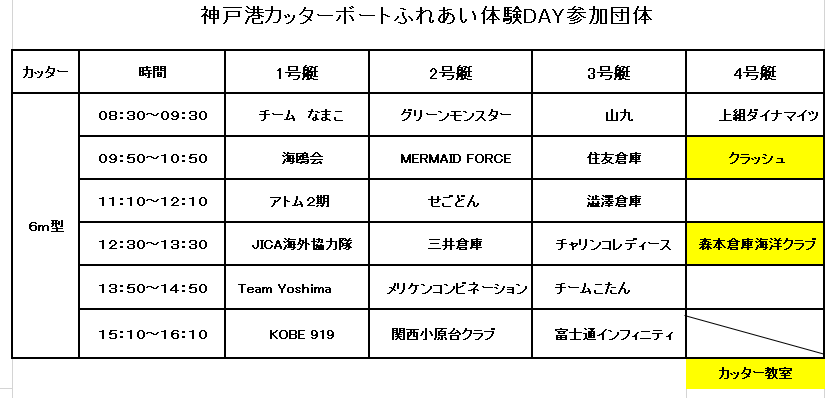 